St. Ninian’s High School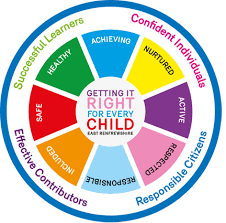 PSHE NewsletterWeek beginning 25th March 2019Focus: 5 steps to wellbeing video – Please show all classesLent 4: For use with your pupils and for personal use.SCIAF 24 Hour Sponsored Fast, 27th of March.Spring Concert, 28th March, 7pm.Millport Trip, 2nd April. Details from Josef Fuchs.Easter School: Programme available from Year Heads and Pastoral Teachers. Many thanks to colleagues able to support the programmeEstimate Grades: Please discuss with your pupils the grade you are submitting to SQAWishing pupils & staff a happy Easter and safe & restful holidayCredit Union – Please promote to all year groups and staffHealth and Wellbeing Committee Needs You!!!Outstanding Library materials – please ask pupils to return books etc. Daily PrayersMental Strength HWB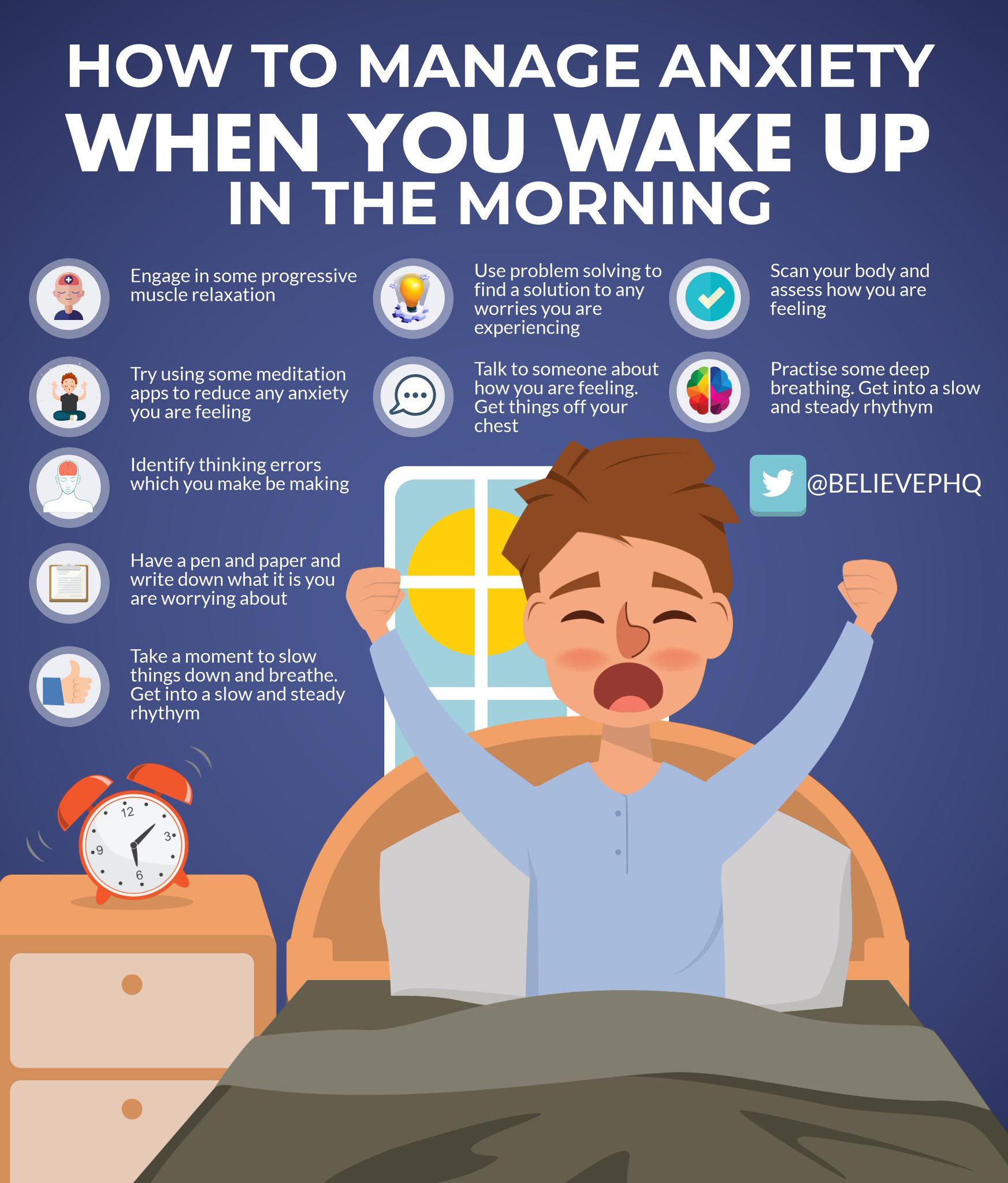 S1School Holidays – Balancing time Friends and FriendshipPlanning for ChoicesPSHE Evaluation Complete Inspiring Purpose bookletS2Campus Police Officer PC Trainer Drug Awareness Talk2a4 at 2.40pmScottish Youth Parliament Talk:2a10 at 10.40am 2a5 at 2.40pmScottish Youth Parliament elections open – Please encourage pupils to vote in the street area where the S6 tables are School Holidays – Balancing time Healthy LifestyleMental Health AwarenessPSHE EvaluationS3W/B 25 March My WOW Ambassador presentation for all classes – Class ambassadors will present to their own classesPlease ask pupils who would be interested in a career in medicine and pass names to Mrs Wilson School Holidays – Balancing time Parents Evening Reflection – Complete Page 44 regarding Parents Evening Reflection and plan to improve Areas of DevelopmentSocial media use & internet safety PSHE EvaluationTransferable SkillsS4School Holidays – Balancing time PSHE EvaluationPositive Mental Attitudes – How does it feel?Knife Violence & Gang Culture‐ Knife City (Clickview)Online EtiquetteSocial MediaEMA – Education Maintenance Allowance – Go over with pupilsS5Police Scotland are currently offering 1 place per school on the week long, work experience programme which is designed for young people who have an interest in joining the police. The week of the programme is Monday 10th until Friday 14th June 2019. The minimum age for the young people to get a place on the programme is 16 years old (at the time of the programme starting). Deadline for the application is Wednesday 17th April 2019.  Please see your Pastoral teacher if interested in this opportunity.School Holidays – Balancing time Click view - Drug Education for Teens – (Pastoral Staff to choose video topic to be shown to class)Positive Mental Attitudes - StigmaWork Experience Survey – Please ask pupils to follow the link via the QR code and fill in any work experience they have donePSHE EvaluationAnti-Smoking – Clickview – Smoking Our deadliest Habit – Click on link and use glow details to log inEnsure that PSHE booklets are up to date including:Full report reflection for S5Career education standardsWellbeing webSHANARRI taskEMA – Education Maintenance AllowanceS6SAAS Talk for all S6 pupils – Please register pupils and take them to the lecture theatre with their bagsPupils should log on to the S6 School Website page and click on the “S6 Diploma 2019” link and add their Diploma comments to the Microsoft forms documentPSHE EvaluationDiploma Completion for S6 pupils – See the below instructionsPupils go on to “Pupil Shared Area”Click on “PSHE”Pupils go on to “Diploma 2019”Pupils click on their own respective AlphaClick on the “S6 Diploma” and immediately save in the folder using their name. Pupils are to complete each section of the Diploma by writing in to the text box at the bottom of each sectionThis will be a working document and pupils should save their work as they goIt is important that when pupils are writing information in to the text box that they do not hit the return key as this will not work with the software when transferring on to the DiplomaLink to examples of previous diplomasLink to Lesson for “Responsible Citizen”Link to Lesson for “Confident Individual”Link to Lesson for “Successful Learner”Link to Lesson for “Effective Contributor” Interview Preparation - 10 step guide on how to prepare for an interviewEMA – Education Maintenance AllowanceInterview Techniques – Watch the clip on “Interview Techniques” and discuss with classT. Low